Publicado en Donostia - San Sebastián el 06/04/2021 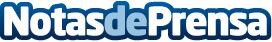 Joaquín Fuentes: "El futuro se presenta muy esperanzador en cuanto a los tratamientos para el autismo"En opinión del psiquiatra infantil y de la adolescencia de Policlínica Gipuzkoa, Joaquín Fuentes, "la realidad es que en los últimos 25 años hemos aprendido que hay una diversidad enorme de casos de autismo". "Hoy, en Gipuzkoa, podemos diagnosticarlo en niños y niñas de 18 meses". Joaquín Fuentes anuncia avances importantes en materia de tratamientos y ensayos clínicos para fin de añoDatos de contacto:POLICLÍNICA GIPUZKOA Comunicación943223750Nota de prensa publicada en: https://www.notasdeprensa.es/joaquin-fuentes-el-futuro-se-presenta-muy Categorias: Nacional Medicina Industria Farmacéutica País Vasco Infantil Otras ciencias http://www.notasdeprensa.es